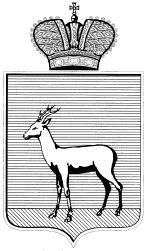 АДМИНИСТРАЦИЯ КИРОВСКОГО ВНУТРИГОРОДСКОГО РАЙОНАГОРОДСКОГО ОКРУГА САМАРА ПОСТАНОВЛЕНИЕ                                                                 ____________________№____________________О внесении изменений в постановление Администрации Кировского внутригородского района городского округа Самара от 31.05.2022 № 34  «О создании, хранении, использовании и восполнении запасов материально-технических, продовольственных, медицинских и иных средств в целях гражданской обороны в Кировском внутригородском районе городского округа Самара»В соответствии с Федеральными законами от 21.12.1994 
№ 68 – ФЗ «О защите населения и территорий от чрезвычайных ситуаций
природного и техногенного характера», от 12.02.1998 № 28 – ФЗ                     «О гражданской обороне», от 06.10.2003 № 131 – ФЗ «Об общих принципах организации местного самоуправления в Российской Федерации», постановлениями Правительства Российской Федерации от 27.04.2000 № 379 «О накоплении, хранении и использовании в целях гражданской обороны запасов материально – технических, продовольственных, медицинских           и иных средств», от 25.07.2020 № 1119 «Об утверждении Правил создания, использования и восполнения резервов материальных ресурсов федеральных органов исполнительной власти для ликвидации чрезвычайных ситуаций природного и техногенного характера», Законом Самарской области                             от 23.06.2015 № 74 – ГД «О разграничении полномочий между органами местного самоуправления городского округа Самара и внутригородских районов городского округа Самара по решению вопросов местного значения внутригородских районов», постановляю:Внести в постановление Администрации Кировского внутригородского района городского округа Самара от 31.05.2022                   № 34 «О создании, хранении, использовании и восполнении запасов материально-технических, продовольственных, медицинских и иных средств в целях гражданской обороны в Кировском внутригородском районе городского округа Самара» (далее - постановление) следующие изменения:1.1.  Изложить приложение № 2 к постановлению в редакции согласно приложению к настоящему постановлению.Настоящее постановление вступает в силу с момента официального опубликования.Контроль за исполнением настоящего постановления оставляю          за собой.В соответствии с Федеральными законами от 21.12.1994 
№ 68 – ФЗ «О защите населения и территорий от чрезвычайных ситуаций
природного и техногенного характера», от 12.02.1998 № 28 – ФЗ                     «О гражданской обороне», от 06.10.2003 № 131 – ФЗ «Об общих принципах организации местного самоуправления в Российской Федерации», постановлениями Правительства Российской Федерации от 27.04.2000 № 379 «О накоплении, хранении и использовании в целях гражданской обороны запасов материально – технических, продовольственных, медицинских           и иных средств», от 25.07.2020 № 1119 «Об утверждении Правил создания, использования и восполнения резервов материальных ресурсов федеральных органов исполнительной власти для ликвидации чрезвычайных ситуаций природного и техногенного характера», Законом Самарской области                             от 23.06.2015 № 74 – ГД «О разграничении полномочий между органами местного самоуправления городского округа Самара и внутригородских районов городского округа Самара по решению вопросов местного значения внутригородских районов», постановляю:Внести в постановление Администрации Кировского внутригородского района городского округа Самара от 31.05.2022                   № 34 «О создании, хранении, использовании и восполнении запасов материально-технических, продовольственных, медицинских и иных средств в целях гражданской обороны в Кировском внутригородском районе городского округа Самара» (далее - постановление) следующие изменения:1.1.  Изложить приложение № 2 к постановлению в редакции согласно приложению к настоящему постановлению.Настоящее постановление вступает в силу с момента официального опубликования.Контроль за исполнением настоящего постановления оставляю          за собой.       Глава Кировского  внутригородского района городского округа Самара  И.А.Рудаков